В селе Аграмаковка построено пожарное Депо.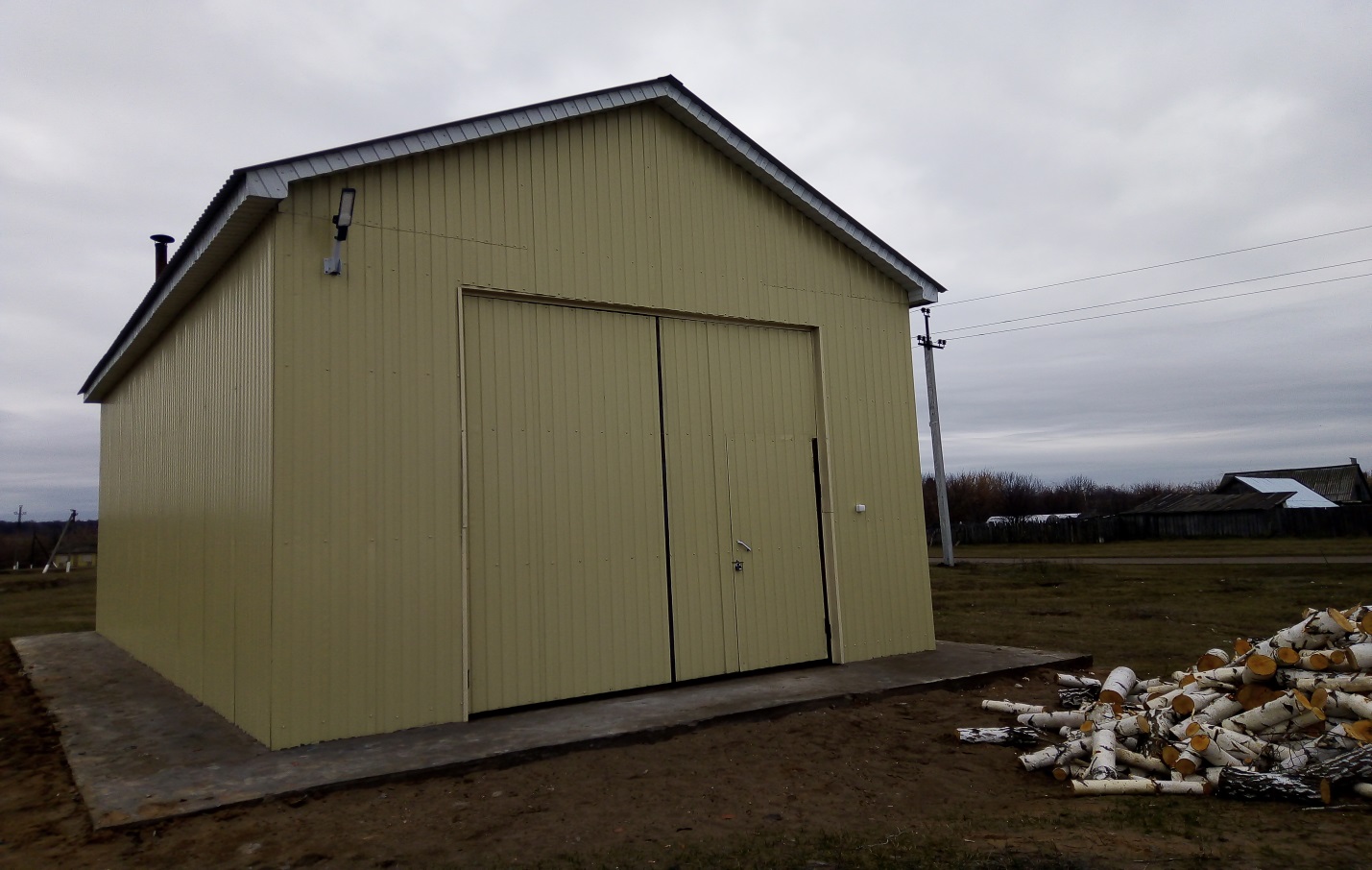 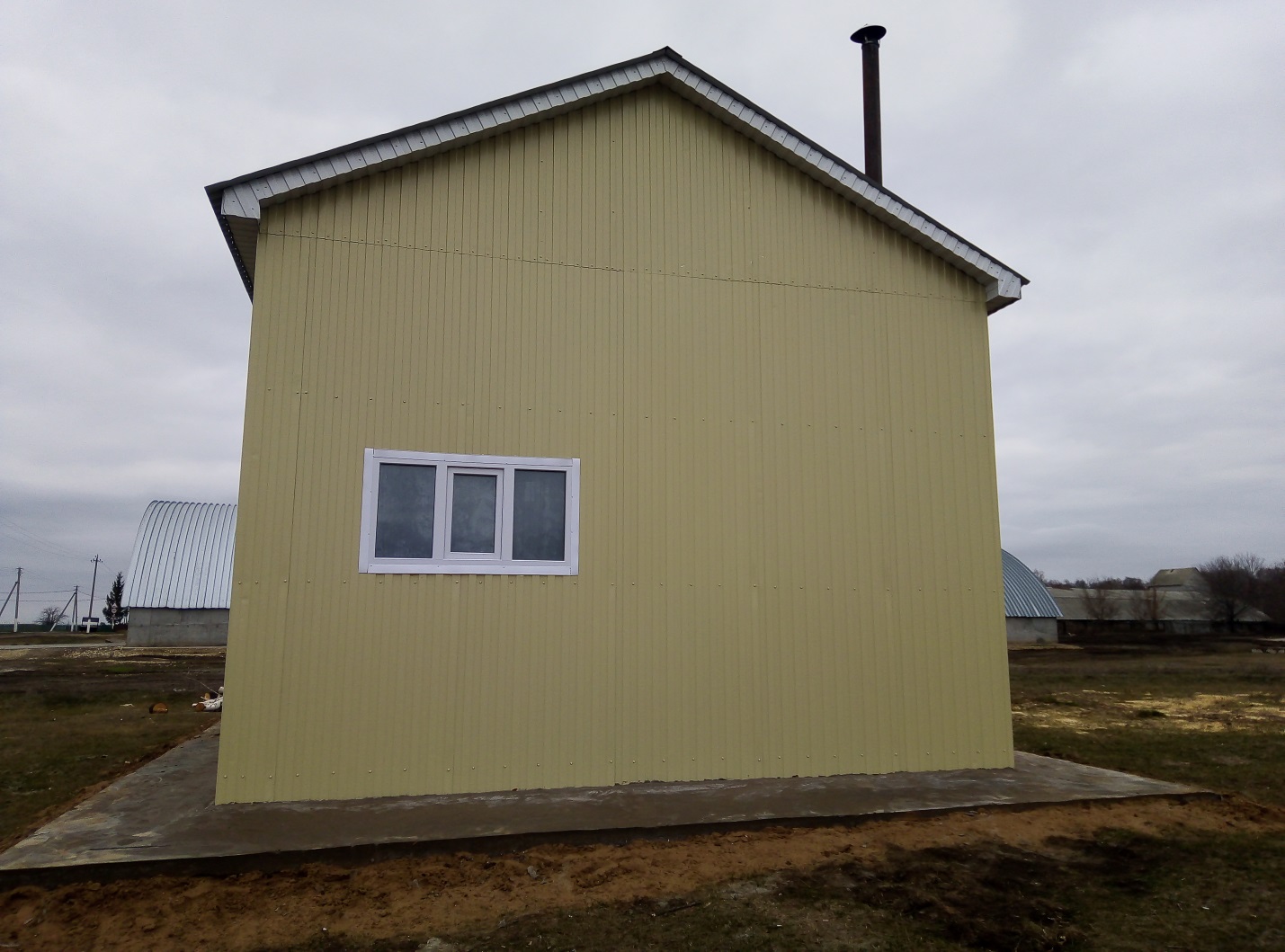 